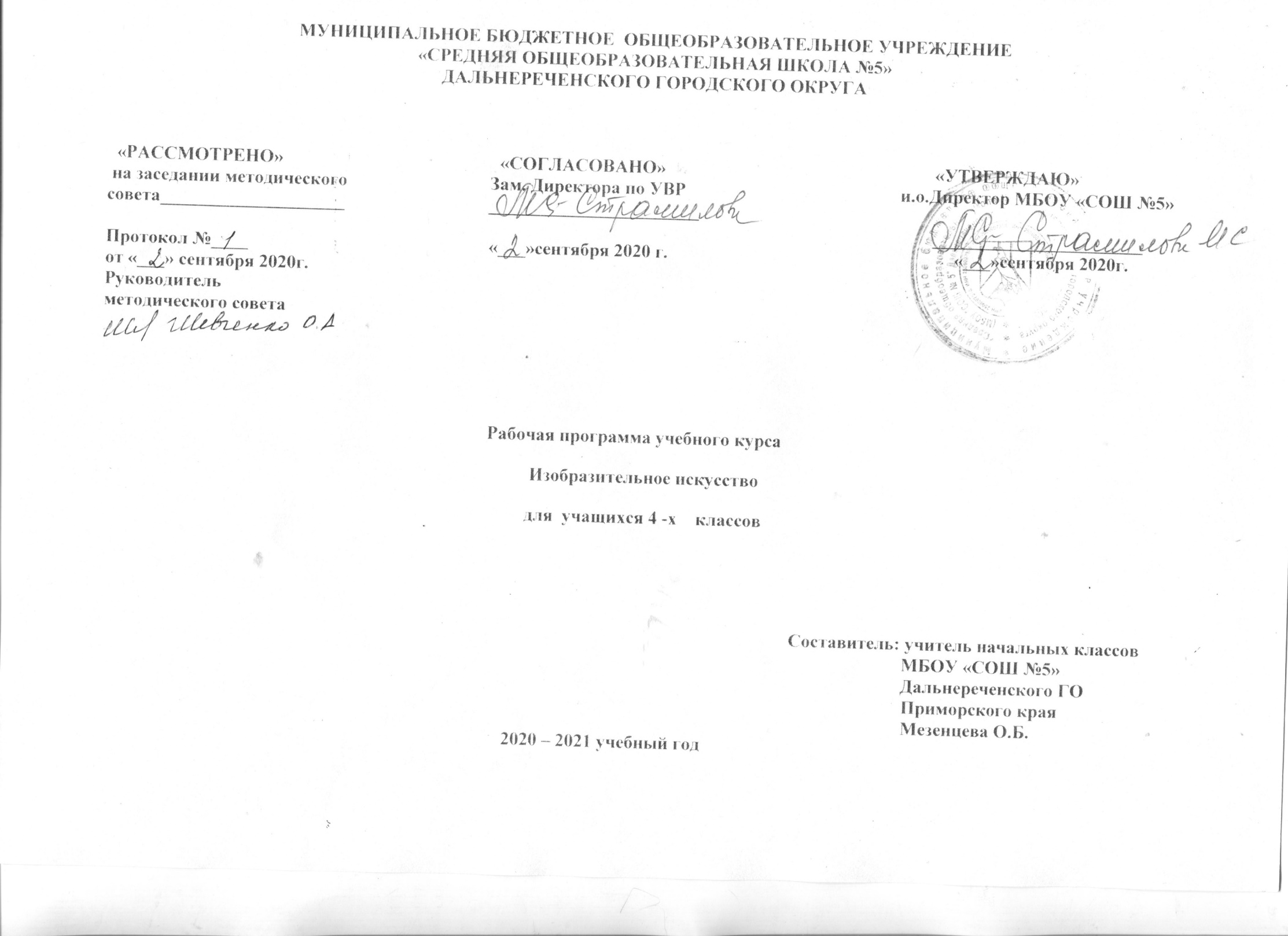 Пояснительная запискаРабочая программа разработана на основе Федерального государственного образовательного стандарта начального общего образования, Концепции духовно-нравственного развития и воспитания личности гражданина России, планируемых результатов начального общего образования, примерной программы по изобразительному искусству и рабочей программы «Изобразительное искусство»  авторов  Б.М. Неменского, Л. А. Неменской, Н. А. Горяевой, О. А. Кобловой, Т. А. Мухиной. М.: «Просвещение» 2016 г.В основу программы положены идеи и положения Федерального государственного образовательного стандарта начального общего образования и Концепции духовно-нравственного развития и воспитания личности гражданина России.           Программа создана на основе развития традиций российского художественного образования, внедрения современных инновационных методов и на основе современного понимания требований к результатам обучения. Программа является результатом  целостного комплексного проекта, разрабатываемого на основе системной исследовательской и экспериментальной работы. Смысловая и логическая последовательность программы обеспечивает целостность учебного процесса и преемственность этапов обучения.        Художественно-эстетическое развитие учащегося рассматривается как важное условие социализации личности, как способ его вхождения в мир человеческой культуры и в то же время как способ самопознания и самоиндетификации. Художественное развитие осуществляется в практической, деятельностной форме в процессе художественного творчества каждого ребенка. Цели художественного образования состоят в развитии эмоционально-нравственного потенциала ребенка, его души средствами приобщения к художественной культуре как форме духовно-нравственного поиска человечества. Содержание программы учитывает возрастание роли визуального образакак средства познания и коммуникации в современных условиях.Культуросозидающаяроль программы состоит также в воспитании гражданственности ипатриотизма. Эта задача ни в коей мере не ограничивает связи с культурой разных стран мира,напротив, в основу программы положен принцип «от родного порога в мир общечеловеческойкультуры». Россия — часть многообразного и целостного мира. Ребенок шаг за шагом открываетмногообразие культур разных народов и ценностные связи, объединяющие всех людей планеты.Связи искусства с жизнью человека, роль искусства в повседневном его бытии, в жизни общества, значение искусства в развитии каждого ребенка — главный смысловой стержень программы.Изучение Изобразительного искусства в 3 классе направлено на достижениеследующих целей:- формирование художественной культуры учащихся как неотъемлемой частикультуры духовной т.е. культуры мироотношений, выработанных поколениями;- развитие общих художественных способностей обучающихся, а такжеобразного и ассоциативного и пространственного мышления, фантазии и творческоговоображения, эмоционально - ценностного отношения к явлениям жизни и искусства;Для достижения поставленных целей необходимо решение следующих задач:- воспитывать интерес, важнейшие личностные качеств, творческие икультуростроительные способности эмоционально-ценностного отношения и любви кизобразительному искусству, художественный вкус, нравственные и эстетические чувства любви к ближнему, к своему народу, к Родине;-воспитывать нравственно-эстетическую отзывчивость на прекрасное и безобразное вжизни и в искусстве;- развивать интерес  к основам разных видов визуально - пространственных искусств:живописи, графики,  скульптуры, дизайна, народного декоративно-прикладногоискусства, внутреннему миру человека, умение соотносить свои переживания иценностные отношения с переживаниями других людей;-накапливать тезаурус – багаж художественных впечатлений, интонационно-образного словаря, первоначальных знаний изобразительного искусства и оизобразительном искусстве, творческих способностей в различных видах деятельности.- совершенствовать эмоционально-образное восприятие произведений искусства и окружающего мира;- развивать способности видеть проявление художественной культуры в реальной жизни (музеи, архитектура, дизайн, скульптура и др.);-формировать  навыки работы с различными художественными материалами.На изучение учебного предмета отводится 1 час в неделю, всего 34 часа.Планируемые результаты освоения учебного предметабудут сформированы основы художественной культуры: представления о специфике искусства, потребность в художественном   творчестве и в общении с искусством;начнут развиваться образное мышление, наблюдательность и воображение, творческие способности, эстетические чувства, формироваться основы анализа произведения искусства;сформируются основы духовно-нравственных ценностей личности, будет проявляться эмоционально-ценностное отношение к миру, художественный вкус;появится способность к реализации творческого потенциала в духовной, художественно-продуктивной деятельности, разовьется трудолюбие, открытость миру, диалогичность;установится осознанное уважение и принятие традиций, форм культурно-исторической, социальной и духовной жизни родного края, наполнятся конкретным содержание понятия «Отечество», «родная земля», «моя семья и род», «мой дом», разовьется принятие культуры и духовных традиций многонационального народа Российской Федерации, зародится социально ориентированный взгляд на мир;будут заложены основы российской гражданской идентичности, чувства гордости за свою Родину, появится осознание своей этнической и национальной принадлежности, ответственности за общее благополучие.Обучающиеся:овладеют умениями и навыками восприятия произведений искусства; смогут понимать образную природу искусства; давать эстетическую оценку явлениям окружающего мира;получат навыки сотрудничества со взрослыми и сверстниками, научатся вести диалог, участвовать в обсуждении значимых явлений жизни и искусства;научатся различать виды и жанры искусства, смогут называть ведущие художественные музеи России (и своего региона);будут использовать выразительные средства для воплощения собственного художественно-творческого замысла; смогут выполнять простые рисунки и орнаментальные композиции, используя язык компьютерной графики в программе Paint.Личностные, метапредметные и предметные результатыВ результате изучения курса «Изобразительное искусство» в начальной школе должны быть достигнуты определенные результаты.Личностные результаты отражаются в индивидуальных качественных свойствах учащихся, которые они должны приобрести в процессе освоения учебного предмета по программе «Изобразительное искусство»:чувство гордости за культуру и искусство Родины, своего народа;уважительное отношение к культуре и искусству других народов нашей страны и мира в целом;понимание особой роли культуры и искусства в жизни общества и каждого отдельного человека;сформированность эстетических чувств, художественно-творческого мышления, наблюдательности и фантазии;сформированность эстетических потребностей (потребностей в общении с искусством, природой, потребностей в творческом отношении к окружающему миру, потребностей в самостоятельной практической творческой деятельности), ценностей и чувств;развитие этических чувств, доброжелательности и эмоционально-нравственной отзывчивости, понимания и сопереживания чувствам других людей;овладение навыками коллективной деятельности в процессе совместной творческой работы в команде одноклассников под руководством учителя;умение сотрудничать с товарищами в процессе совместной деятельности, соотносить свою часть работы с общим замыслом;умение обсуждать и анализировать собственную художественную деятельность и работу одноклассников с позиций творческих задач данной темы, с точки зрения содержания и средств его выражения.Метапредметные результаты характеризуют уровень сформированности универсальных способностей учащихся, проявляющихся в познавательной и практической творческой деятельности:освоение способов решения проблем творческого и поискового характера;овладение умением творческого видения с позиций художника, т. е. умением сравнивать, анализировать, выделять главное, обобщать;формирование умения понимать причины успеха/неуспеха учебной деятельности и способности конструктивно действовать даже в ситуациях неуспеха;освоение начальных форм познавательной и личностной рефлексии;овладение логическими действиями сравнения, анализа, синтеза, обобщения, классификации по родовидовым признакам;овладение умением вести диалог, распределять функции и роли в процессе выполнения коллективной творческой работы;использование средств информационных технологий для решения различных учебно-творческих задач в процессе поиска дополнительного изобразительного материала, выполнение творческих проектов, отдельных упражнений по живописи, графике, моделированию и т.д.;умение планировать и грамотно осуществлять учебные действия в соответствии с поставленной задачей, находить варианты решения различных художественно-творческих задач;умение рационально строить самостоятельную творческую деятельность, умение организовать место занятий;осознанное стремление к освоению новых знаний и умений, к достижению более высоких и оригинальных творческих результатов.Предметные результаты характеризуют опыт обучающихся  в художественно-творческой деятельности, который приобретается  закрепляется в процессе освоения учебного предмета:Обучающиеся научатся:узнают  о роли изобразительного искусства в жизни человека, его роли в духовно-нравственном развитии человека;узнают  основы художественной культуры, в том числе на материале художественной культуры родного края, эстетическому отношению к миру; пониманию красоты как ценности, потребности в художественном творчестве и в общении с искусством;овладеют практическими умениями и навыками в восприятии, анализе и оценке произведений искусства;овладеют элементарными практическими умениями и навыками в различных видах художественной деятельности (рисунке, живописи, скульптуре, художественном конструировании), а также в специфических формах художественной деятельности, базирующихся на ИКТ (цифровая фотография, видеозапись, элементы мультипликации и пр.);узнают виды художественной деятельности: изобразительной (живопись, графика, скульптура), конструктивной (дизайн и архитектура), декоративной (народные и прикладные виды искусства);узнают основные видов и жанров пространственно-визуальных искусств;пониманию образной природы искусства;эстетической оценке явлений природы, событий окружающего мира;применению художественных умений, знаний и представлений в процессе выполнения художественно-творческих работ; узнавать, воспринимать, описывать и эмоционально оценивать несколько великих произведений русского и мирового искусства; обсуждать и анализировать произведения искусства, выражая суждения о содержании, сюжетах и выразительных средствах;узнают названия ведущих художественных музеев России и художественных музеев своего региона; видеть проявления визуально-пространственных искусств в окружающей жизни: в доме, на улице, в театре, на празднике; использовать в художественно-творческой деятельности различные художественные материалы и художественные техники;Обучающиеся получат возможность научиться: передавать в художественно-творческой деятельности характер, эмоциональные состояния и свое отношение к природе, человеку, обществу; компоновать на плоскости листа и в объеме задуманный художественный образ; применять в художественно-творческой деятельности основы цветоведения, основы графической грамоты;  моделированию из бумаги, лепки из пластилина,  изображению средствами аппликации и коллажа; характеризовать и эстетически оценивать разнообразие и красоту природы различных регионов нашей страны; рассуждать о многообразии представлений о красоте у народов мира, способности человека в самых разных природных условиях создавать свою самобытную художественную культуру;изображать в творческих работах особенностей художественной культуры разных (знакомых по урокам) народов, передаче особенностей понимания ими красоты природы, человека, народных традиций; эстетически, эмоционально воспринимать красоту городов, сохранивших исторический облик, — свидетелей нашей истории; приводить примеры произведений искусства, выражающих красоту мудрости и богатой духовной жизни, красоту внутреннего мира человека.Содержание учебного предметаМногообразие художественных культур народов Земли и единство представлений народов о духовной красоте человека.       Разнообразие культур – богатство культуры человечества. Цельность каждой культуры – важнейший элемент содержания в 4-м классе.       Приобщение к истокам культуры своего народа и других народов Земли, ощущение себя участниками  развития человечества. Приобщение к истокам родной культуры, обретение опыта эстетического переживания народных традиций, понимание их содержания и связей с современной жизнью, собственной  жизнью. Это глубокое основание для воспитания патриотизма, самоуважения, осознанного отношения к историческому прошлому и в то же время интереса и уважения к иным культурам.      Практическая творческая работа (индивидуальная и коллективная).Истоки родного искусства (8ч.) Знакомство с истоками родного искусства – это знакомство со своей Родиной. В постройках, предметах быта, в том, как люди одеваются и украшают одежду, раскрывается их представление о мире, красоте человека. Роль природных условий в характере традиционной культуры народа. Гармония жилья с природой. Природные материалы и их эстетика. Польза и красота в традиционных постройках. Дерево как традиционный материал. Деревня – деревянный мир. Изображение традиционной сельской жизни в произведениях русских художников. Эстетика труда и празднества.Древние города нашей земли (7ч.) Красота и неповторимость архитектурных ансамблей Древней Руси. Конструктивные особенности русского города-крепости. Крепостные стены и башни как архитектурные постройки. Древнерусский каменный храм. Конструкция и художественный образ, символика архитектуры православного храма. Общий характер и архитектурное своеобразие древних русских городов (Новгород, Псков, Владимир, Суздаль, Ростов и др.). Памятники древнего зодчества Москвы. Особенности архитектуры храма и городской усадьбы. Соответствие одежды человека и окружающей его предметной среды. Конструктивное и композиционное мышление, чувство пропорций, соотношения частей при формировании образа.Каждый народ – художник (11 ч.)Представление о богатстве и многообразии художественных культур мира. Отношения человека и природы и их выражение в духовной ценности традиционной культуры народа, в особой манере понимать явления жизни. Природные материалы и их роль в характере национальных построек и предметов традиционного быта. Выражение в предметном мире, костюме, укладе жизни представлений о красоте и устройстве мира. Художественная культура — это пространственно-предметный мир, в котором выражается душа народа. Формирование эстетического отношения к иным художественным культурам. Формирование понимания единства культуры человечества и способности искусства объединять разные народы, способствовать взаимопониманию.Искусство объединяет народы (8ч.) От представлений о великом многообразии культур мира – к представлению о едином для всех народов понимании красоты и безобразия, коренных явлений жизни. Вечные темы в искусстве: материнство, уважение к старшим, защита Отечества, способность сопереживать людям, способность утверждать добро. Изобразительное искусство выражает глубокие чувства и переживания людей, духовную жизнь человека. Искусство передает опыт чувств и переживаний от поколения к поколению. Восприятие произведений искусства – творчество зрителя, влияющее на его внутренний мир и представления о жизни.Тематическое планированиеМатериально-техническое обеспечение учебного процесса- Учебник» для учащихся 4 класса общеобразовательных учреждений /Под редакцией Б.М. Неменского. -М.: Просвещение, 2014.-  Пособие для учителей общеобразовательных учреждений 1-4 классы. Поурочные разработки под редакцией Б.М. Неменского .-М.:   Просвещение, 2014.- Рабочие программы. Изобразительноеискусство авторов  Б.М. Неменского, Л. А. Неменской, Н. А. Горяевой, О. А. Кобловой, Т. А. Мухиной. М.: «Просвещение» 2016 г.-  Сборники статей о изобразительном искусстве.- Книги о художниках. - Научно- популярная литература по искусству.- Портреты художников. - Видеофильмы, посвященные творчеству выдающихся  художников- Персональный компьютер.- Интерактивная доска.  ИКТ и ЦОР: - Каталог образовательных ресурсов сети Интернет: http://katalog.iot.ru/ - Единое окно доступа к образовательным ресурсам: http://window.edu.ru/window - Единая коллекция цифровых образовательных ресурсов: http://school-collection.edu.ru/ №урока Тема урока Дата  1Пейзаж родной земли.2Красота природы в произведениях русской живописи.3Русская красавица.4Деревня – деревянный мир.5Русская деревянная изба. Конструкция и украшение избы.6Образ русского человека в произведениях художников.7Календарные праздники.8Народные праздники.9Родной угол.10Древние соборы.11Города Русской земли.12Древнерусские воины - защитники.13«Золотое кольцо России».14Узорочье теремов.15Праздничный пир в теремных палатах.16Страна восходящего солнца. Праздник цветения сакуры.17Искусство оригами.18Образ человека, характер одежды  в японской культуре.19Народы гор и степей.20Юрта как произведение архитектуры.21Города  в пустыне. 22Древняя Эллада.23Олимпийские игры.24Средневековый город.25Образ готического храма в средневековом городе.26Многообразие художественных  культур  в мире. Обобщение раздела «Каждый народ – художник».27Тема материнства в искусстве.28Образ Богоматери в русском  и западно-европейском искусстве.29Мудрость старости.30СопереживаниеДорогою добра.31Герои-защитники.32Героическая тема в искусстве разных народов.33Юность и надежда.34Искусство народов мира (обобщение темы).